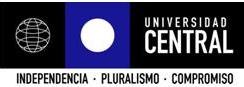 Objetivo General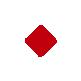 Comprender y comparar las formas de construcción de la pertenencia de género como un recurso a nivel discursivo que han hecho de sí durante su trayectoria política dos presidentas latinoamericanas, Cristina Fernández  (Argentina), Dilma Rousseff (Brasil) y Michelle Bachelet (Chile).Objetivos Específicos Identificar las formas de construcción de la pertenencia de género como un recurso a nivel discursivo que han hecho de sí durante su trayectoria política tres presidentas latinoamericanas, Cristina Fernández  (Argentina), Dilma Rousseff (Brasil) y Michelle Bachelet (Chile). Desde una perspectiva comparativa estudiar las similitudes y diferencias de la utilización de la pertenencia de género a nivel discursivo que han hecho de sí durante su trayectoria política tres mandatarias latinoamericanas, Cristina Fernández (Argentina), Dilma Rousseff (Brasil) y Michelle Bachelet (Chile). Identificar y caracterizar el uso en los discursos de los atributos asociados a la pertenencia de género femenina elaboradas por las mandatarias Cristina Fernández de Argentina, Dilma Rousseff de Brasil y Michelle Bachelet de Chile; y la manera en la que entran en una relación de oposición con los atributos asociados a la pertenencia de género masculina como una forma en el contexto actual de ejercer el liderazgo político 